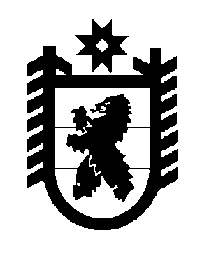 Российская Федерация Республика Карелия    ПРАВИТЕЛЬСТВО РЕСПУБЛИКИ КАРЕЛИЯРАСПОРЯЖЕНИЕот 12 октября 2018 года № 638р-Пг. Петрозаводск Одобрить проект закона Республики Карелия «О внесении изменений в Закон Республики Карелия «О бюджете Республики Карелия на 2018 год и на плановый период 2019 и 2020 годов».
           Глава Республики Карелия                                                              А.О. Парфенчиков